НОВОКУЗНЕЦКИЙ ГОРОДСКОЙ СОВЕТ НАРОДНЫХ ДЕПУТАТОВ РЕШЕНИЕО внесении изменения в решение Новокузнецкого городского Совета народных депутатов от 27.04.2011 №4/54 «О введении новой системы оплаты труда работников отдельных категорий работников органов местного самоуправления Новокузнецкого городского округа»ПринятоНовокузнецким городскимСоветом народных депутатов«23» октября 2018 годаВ соответствии с Трудовым кодексом Российской Федерации, руководствуясь статьями 28 и 33 Устава Новокузнецкого городского округа, Новокузнецкий городской Совет народных депутатовРешил:1. Внести в приложение «Размеры окладов (должностных окладов), ставок заработной платы отдельных категорий работников органов местного самоуправления Новокузнецкого городского округа» к приложению «Положение об оплате труда отдельных категорий работников органов местного самоуправления Новокузнецкого городского округа», утвержденному решением Новокузнецкого городского Совета народных депутатов от 27.04.2011 №4/54 «О введении новой системы оплаты труда работников отдельных категорий работников органов местного самоуправления Новокузнецкого городского округа» изменение, изложив строку:«»в следующей редакции:«».2. Настоящее решение вступает в силу с 1 января 2018 года, но не ранее его официального опубликования.3. Контроль за исполнением настоящего решения возложить на администрацию города Новокузнецка и комитеты Новокузнецкого городского Совета народных депутатов: по бюджету, экономике и муниципальной собственности и по вопросам местного самоуправления и правопорядка.ПредседательНовокузнецкого городскогоСовета народных депутатов							          О.А. МасюковГлава города Новокузнецка					          С.Н. Кузнецовг. Новокузнецк «23» октября 2018 года№ 14/111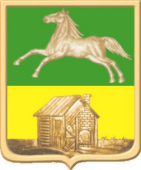 1.Дежурная бюро пропусков2,339261311,91.Специалист по выдаче пропусков2,339261311,9